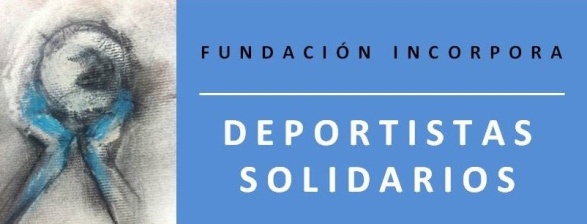 SOLICITUD DE BECA AÑO 2015 INCORPORA DEPORTISTAS SOLIDARIOS. PLAZO ABIERTO- DEL 10 AL 20 DE SEPTIEMBRE 2015ANEXO ICONVOCATORIABECAS INCORPORA DEPORTISTAS SOLIDARIOS2015DATOS PERSONALES   domicilio a efectos de notificaciones   	B) DATOS ACADÉMICOS  C) DATOS PROFESIONALES 	EN ACTIVO: (SI ó NO)  ___________. En caso de que esté trabajando, cumplimente los datos que a continuación se indican: D) CUENTA BANCARIA PARA EL CASO DE OBTENER LA BECA (PARA PROCEDER A SU INGRESO) 	Se precisa que dicha cuenta bancaria esté a nombre del solicitante de esta beca. 					_____
NORMAS PARA CUMPLIMENTAR ESTE IMPRESO Las siguientes normas corresponden a los números que entre paréntesis se encuentran en las casillas sombreadas distribuidas por el impreso.ENVÍO DE DOCUMENTACIÓN:      info@fundacionincorpora.orgCOPIA: admon@fundacionincorpora.org, ignaciodmv@gmail.com, carreroenrique@yahoo.esprotección de datos personales: A los efectos previstos en la Ley Orgánica 15/1999, de 13 de diciembre, de Protección de Datos de Carácter Personal, se informa de que los datos solicitados en este impreso son necesarios para la tramitación de la solicitud y podrán ser objeto de tratamiento automatizado. La responsabilidad del fichero automatizado corresponde a la Fundación Incorpora Deportistas Solidarios. La dirección donde el interesado podrá ejercer los derechos de acceso, rectificación, y cancelación es: Fundación Incorpora Deportistas solidarios, Avda. Ciudades s/n, 28903 - Getafe (Madrid)MODALIDAD-BECA (A, B, C, D,…J)NOMBRE DE LA ESCUELA DE BALONCESTO DE GETAFE POR LA QUE CONCURSA (Ver convocatoria)MONITOR, ENTRENADOR O TÉCNICOAPELLIDOS:APELLIDOS:APELLIDOS:APELLIDOS:APELLIDOS:APELLIDOS:APELLIDOS:APELLIDOS:APELLIDOS:APELLIDOS:APELLIDOS:APELLIDOS:APELLIDOS:APELLIDOS:APELLIDOS:APELLIDOS:APELLIDOS:APELLIDOS:APELLIDOS:APELLIDOS:APELLIDOS:APELLIDOS:NOMBRE:NOMBRE:DNI:DNI:DNI:DNI:DNI:DNI:DNI:DNI:DNI:Si el solicitante es de Nacionalidad extranjera, indicar NIE ó PasaporteSi el solicitante es de Nacionalidad extranjera, indicar NIE ó PasaporteSi el solicitante es de Nacionalidad extranjera, indicar NIE ó PasaporteSi el solicitante es de Nacionalidad extranjera, indicar NIE ó PasaporteSi el solicitante es de Nacionalidad extranjera, indicar NIE ó PasaporteSi el solicitante es de Nacionalidad extranjera, indicar NIE ó PasaporteSi el solicitante es de Nacionalidad extranjera, indicar NIE ó PasaporteSi el solicitante es de Nacionalidad extranjera, indicar NIE ó PasaporteSi el solicitante es de Nacionalidad extranjera, indicar NIE ó PasaporteSi el solicitante es de Nacionalidad extranjera, indicar NIE ó PasaporteSi el solicitante es de Nacionalidad extranjera, indicar NIE ó PasaporteSi el solicitante es de Nacionalidad extranjera, indicar NIE ó PasaporteSi el solicitante es de Nacionalidad extranjera, indicar NIE ó PasaporteSi el solicitante es de Nacionalidad extranjera, indicar NIE ó PasaporteSEXO:NIE:Pasaporte□ HOMBRE                □ MUJERNACIONALIDAD:NACIONALIDAD:NACIONALIDAD:NACIONALIDAD:NACIONALIDAD:NACIONALIDAD:NACIONALIDAD:NACIONALIDAD:NACIONALIDAD:NACIONALIDAD:NACIONALIDAD:NACIONALIDAD:NACIONALIDAD:NACIONALIDAD:NACIONALIDAD:NACIONALIDAD:NACIONALIDAD:NACIONALIDAD:NACIONALIDAD:NACIONALIDAD:NACIONALIDAD:LUGAR DE NACIMIENTO:     LUGAR DE NACIMIENTO:     FECHA DE NACIMIENTO:□ ESPAÑOLA                 □ EXTRANJERA: Indique País: ____________________________□ ESPAÑOLA                 □ EXTRANJERA: Indique País: ____________________________□ ESPAÑOLA                 □ EXTRANJERA: Indique País: ____________________________□ ESPAÑOLA                 □ EXTRANJERA: Indique País: ____________________________□ ESPAÑOLA                 □ EXTRANJERA: Indique País: ____________________________□ ESPAÑOLA                 □ EXTRANJERA: Indique País: ____________________________□ ESPAÑOLA                 □ EXTRANJERA: Indique País: ____________________________□ ESPAÑOLA                 □ EXTRANJERA: Indique País: ____________________________□ ESPAÑOLA                 □ EXTRANJERA: Indique País: ____________________________□ ESPAÑOLA                 □ EXTRANJERA: Indique País: ____________________________□ ESPAÑOLA                 □ EXTRANJERA: Indique País: ____________________________□ ESPAÑOLA                 □ EXTRANJERA: Indique País: ____________________________□ ESPAÑOLA                 □ EXTRANJERA: Indique País: ____________________________□ ESPAÑOLA                 □ EXTRANJERA: Indique País: ____________________________□ ESPAÑOLA                 □ EXTRANJERA: Indique País: ____________________________□ ESPAÑOLA                 □ EXTRANJERA: Indique País: ____________________________□ ESPAÑOLA                 □ EXTRANJERA: Indique País: ____________________________□ ESPAÑOLA                 □ EXTRANJERA: Indique País: ____________________________□ ESPAÑOLA                 □ EXTRANJERA: Indique País: ____________________________□ ESPAÑOLA                 □ EXTRANJERA: Indique País: ____________________________□ ESPAÑOLA                 □ EXTRANJERA: Indique País: _____________________________________ / _________ /___________DIRECCIÓN: (Avda., calle o plaza, número, piso, puerta)DIRECCIÓN: (Avda., calle o plaza, número, piso, puerta)DIRECCIÓN: (Avda., calle o plaza, número, piso, puerta)      TELÉFONO:          FAX:          e-mail:CÓDIGO POSTAL:LOCALIDAD:PROVINCIA: (Sólo direcciones en España)PROVINCIA: (Sólo direcciones en España)PAIS:1.-ESTUDIOS UNIVERSITARIOS o SUPERIORES1.-ESTUDIOS UNIVERSITARIOS o SUPERIORES1.-ESTUDIOS UNIVERSITARIOS o SUPERIORES1.-ESTUDIOS UNIVERSITARIOS o SUPERIORESTitulación/Estudios que cursa o ha cursado Titulación/Estudios que cursa o ha cursado Titulación/Estudios que cursa o ha cursado Titulación/Estudios que cursa o ha cursado Titulación/Estudios que cursa o ha cursado Titulación/Estudios que cursa o ha cursado Universidad :Universidad :Universidad :Universidad :2.- ESTUDIOS NO UNIVERSITARIOS (Cumplimentar sólo si no ha cursado estudios universitarios o superiores)2.- ESTUDIOS NO UNIVERSITARIOS (Cumplimentar sólo si no ha cursado estudios universitarios o superiores)2.- ESTUDIOS NO UNIVERSITARIOS (Cumplimentar sólo si no ha cursado estudios universitarios o superiores)2.- ESTUDIOS NO UNIVERSITARIOS (Cumplimentar sólo si no ha cursado estudios universitarios o superiores)□ Estudiantes □ Estudios finalizados□ Estudiantes □ Estudios finalizadosEstudios/Titulación que cursa o ha cursado:Estudios/Titulación que cursa o ha cursado:Estudios/Titulación que cursa o ha cursado:□ Estudiantes □ Estudios finalizados□ Estudiantes □ Estudios finalizadosCentro:  Centro:  Centro:  CATEGORIA PROFESIONAL    PUESTO QUE DESEMPEÑA:NOMBRE EMPRESA:                                                                                                                           NOMBRE EMPRESA:                                                                                                                           □ PUBLICA       □ PRIVADA entidadOFICINAD.C.CUENTA CORRIENTE(Fecha envío por email)(Firma del Solicitante)1ESTUDIOS UNIVERSITARIOS O SUPERIORES:   Se indicará  en cada apartado (Estudios de Grado o Licenciatura; Estudios de Posgrado; Estudios de Doctorado) el nivel académico del solicitante según corresponda a los estudios que cursa o ha cursado.Se indicará  en cada apartado (Estudios de Grado o Licenciatura; Estudios de Posgrado; Estudios de Doctorado) el nivel académico del solicitante según corresponda a los estudios que cursa o ha cursado.2ESTUDIOS NO UNIVERSITARIOS O SUPERIORES   El apartado de estudios no universitarios sólo debe cumplimentarse en caso de que el solicitante no haya cursado estudios universitarios o superiores.El apartado de estudios no universitarios sólo debe cumplimentarse en caso de que el solicitante no haya cursado estudios universitarios o superiores.